Drafting Strands of MPIs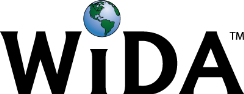 CONNECTION: W 7.7 Conduct short research projects to answer a question, drawing on several sources and generating additional related, focused questions for further research and investigation.  Create a PowerPoint about a country, addressing the five themes of geography (location, place, movement, region, and human interaction with environment), using print and online sources.EXAMPLE CONTEXT FOR LANGUAGE USE: Students are assigned countries in pairs and create PowerPoints addressing all 5 themes of geography.
COGNITIVE FUNCTION: Students at all levels of Spanish proficiency explain in writing each of the five themes in connection to a specific country.COGNITIVE FUNCTION: Students at all levels of Spanish proficiency explain in writing each of the five themes in connection to a specific country.COGNITIVE FUNCTION: Students at all levels of Spanish proficiency explain in writing each of the five themes in connection to a specific country.COGNITIVE FUNCTION: Students at all levels of Spanish proficiency explain in writing each of the five themes in connection to a specific country.COGNITIVE FUNCTION: Students at all levels of Spanish proficiency explain in writing each of the five themes in connection to a specific country.COGNITIVE FUNCTION: Students at all levels of Spanish proficiency explain in writing each of the five themes in connection to a specific country.COGNITIVE FUNCTION: Students at all levels of Spanish proficiency explain in writing each of the five themes in connection to a specific country.DOMAIN: WritingLevel 1EnteringLevel 2EmergingLevel 3DevelopingLevel 4ExpandingLevel 5BridgingLevel 6 - Reaching DOMAIN: WritingLabel pictures using vocabulary list/word bank, graphic organizer, and the text to explain each theme. (Ex: location, Europe; place, cold; movement, immigration; region, northern Europe)Use sentence starters, vocabulary list, graphic organizer, and text to write simple sentences to explain each theme.(Ex: The location is in Europe; the place is cold in winter.)Write sentences to explain each theme, using vocabulary list and graphic organizer as well as text and online information.(Ex: The relative location is in Europe between Norway and Sweden.)Write more complex sentences of varying lengths to explain the connection between each theme and the country using graphic organizer, text and online sources.(Ex: Many people ski in the mountains, but sometimes there are avalanches.)Write a well-organized paragraph with sentences of varying length to summarize the connection to each theme, using the text and two online sources. Level 6 - Reaching TOPIC-RELATED LANGUAGE: los 5 temas de la geografia (ubicacion, lugar, movimiento, region, e interaccion entre humanos y el medio ambiente), ubicacion absoluta y relativaTOPIC-RELATED LANGUAGE: los 5 temas de la geografia (ubicacion, lugar, movimiento, region, e interaccion entre humanos y el medio ambiente), ubicacion absoluta y relativaTOPIC-RELATED LANGUAGE: los 5 temas de la geografia (ubicacion, lugar, movimiento, region, e interaccion entre humanos y el medio ambiente), ubicacion absoluta y relativaTOPIC-RELATED LANGUAGE: los 5 temas de la geografia (ubicacion, lugar, movimiento, region, e interaccion entre humanos y el medio ambiente), ubicacion absoluta y relativaTOPIC-RELATED LANGUAGE: los 5 temas de la geografia (ubicacion, lugar, movimiento, region, e interaccion entre humanos y el medio ambiente), ubicacion absoluta y relativaTOPIC-RELATED LANGUAGE: los 5 temas de la geografia (ubicacion, lugar, movimiento, region, e interaccion entre humanos y el medio ambiente), ubicacion absoluta y relativaTOPIC-RELATED LANGUAGE: los 5 temas de la geografia (ubicacion, lugar, movimiento, region, e interaccion entre humanos y el medio ambiente), ubicacion absoluta y relativa